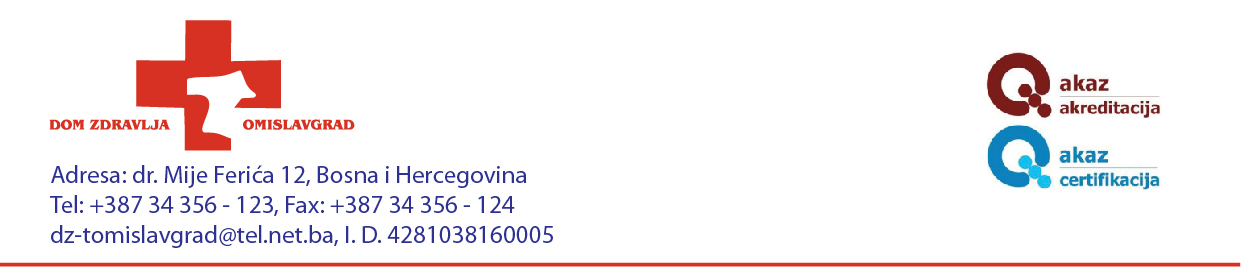 OBRAZAC PRIJAVE Podatci o kandidatu:Napomena: Kontakt informacije će biti korištene za daljnju komunikaciju s Vama. Molimo pažljivo popunite navedena polja.Podatci o radnom mjestu na koje se kandidat prijavljuje:Obrazovanje:Izjave o točnosti podataka:								________________________										    PotpisPrezime:Ime:Očevo ime:Očevo ime:Djevojačko prezime:Spol:MuškiŽenskiDatum rođenja:Mjesto rođenja:Mjesto rođenja:Adresa stanovanja:Broj telefona:Broj mobitela:Broj mobitela:Broj mobitela:E-mail adresa:E-mail adresa:E-mail adresa:E-mail adresa:E-mail adresa:Naziv radnog mjesta:Poslodavac:Naziv i sjedište obrazovne ustanoveRazdoblje školovanjaStupanj stručne spremeStečeno zvanjePod punom moralnom, materijalnom i kaznenom odgovornosti izjavljujem:Da su svi moji odgovori na gore navedena pitanja, kao i ova izjava, istiniti, potpuni i točni;Da sam svjestan/na posljedica davanja netočnih i neistinitih podataka u prijavi.Pod punom moralnom, materijalnom i kaznenom odgovornosti izjavljujem:Da su svi moji odgovori na gore navedena pitanja, kao i ova izjava, istiniti, potpuni i točni;Da sam svjestan/na posljedica davanja netočnih i neistinitih podataka u prijavi.Pod punom moralnom, materijalnom i kaznenom odgovornosti izjavljujem:Da su svi moji odgovori na gore navedena pitanja, kao i ova izjava, istiniti, potpuni i točni;Da sam svjestan/na posljedica davanja netočnih i neistinitih podataka u prijavi.Pod punom moralnom, materijalnom i kaznenom odgovornosti izjavljujem:Da su svi moji odgovori na gore navedena pitanja, kao i ova izjava, istiniti, potpuni i točni;Da sam svjestan/na posljedica davanja netočnih i neistinitih podataka u prijavi.Pod punom moralnom, materijalnom i kaznenom odgovornosti izjavljujem:Da su svi moji odgovori na gore navedena pitanja, kao i ova izjava, istiniti, potpuni i točni;Da sam svjestan/na posljedica davanja netočnih i neistinitih podataka u prijavi.Pod punom moralnom, materijalnom i kaznenom odgovornosti izjavljujem:Da su svi moji odgovori na gore navedena pitanja, kao i ova izjava, istiniti, potpuni i točni;Da sam svjestan/na posljedica davanja netočnih i neistinitih podataka u prijavi.Pod punom moralnom, materijalnom i kaznenom odgovornosti izjavljujem:Da su svi moji odgovori na gore navedena pitanja, kao i ova izjava, istiniti, potpuni i točni;Da sam svjestan/na posljedica davanja netočnih i neistinitih podataka u prijavi.Pod punom moralnom, materijalnom i kaznenom odgovornosti izjavljujem:Da su svi moji odgovori na gore navedena pitanja, kao i ova izjava, istiniti, potpuni i točni;Da sam svjestan/na posljedica davanja netočnih i neistinitih podataka u prijavi.Pod punom moralnom, materijalnom i kaznenom odgovornosti izjavljujem:Da su svi moji odgovori na gore navedena pitanja, kao i ova izjava, istiniti, potpuni i točni;Da sam svjestan/na posljedica davanja netočnih i neistinitih podataka u prijavi.Pod punom moralnom, materijalnom i kaznenom odgovornosti izjavljujem:Da su svi moji odgovori na gore navedena pitanja, kao i ova izjava, istiniti, potpuni i točni;Da sam svjestan/na posljedica davanja netočnih i neistinitih podataka u prijavi.Pod punom moralnom, materijalnom i kaznenom odgovornosti izjavljujem:Da su svi moji odgovori na gore navedena pitanja, kao i ova izjava, istiniti, potpuni i točni;Da sam svjestan/na posljedica davanja netočnih i neistinitih podataka u prijavi.Pod punom moralnom, materijalnom i kaznenom odgovornosti izjavljujem:Da su svi moji odgovori na gore navedena pitanja, kao i ova izjava, istiniti, potpuni i točni;Da sam svjestan/na posljedica davanja netočnih i neistinitih podataka u prijavi.Pod punom moralnom, materijalnom i kaznenom odgovornosti izjavljujem:Da su svi moji odgovori na gore navedena pitanja, kao i ova izjava, istiniti, potpuni i točni;Da sam svjestan/na posljedica davanja netočnih i neistinitih podataka u prijavi.Pod punom moralnom, materijalnom i kaznenom odgovornosti izjavljujem:Da su svi moji odgovori na gore navedena pitanja, kao i ova izjava, istiniti, potpuni i točni;Da sam svjestan/na posljedica davanja netočnih i neistinitih podataka u prijavi.Pod punom moralnom, materijalnom i kaznenom odgovornosti izjavljujem:Da su svi moji odgovori na gore navedena pitanja, kao i ova izjava, istiniti, potpuni i točni;Da sam svjestan/na posljedica davanja netočnih i neistinitih podataka u prijavi.Pod punom moralnom, materijalnom i kaznenom odgovornosti izjavljujem:Da su svi moji odgovori na gore navedena pitanja, kao i ova izjava, istiniti, potpuni i točni;Da sam svjestan/na posljedica davanja netočnih i neistinitih podataka u prijavi.Pod punom moralnom, materijalnom i kaznenom odgovornosti izjavljujem:Da su svi moji odgovori na gore navedena pitanja, kao i ova izjava, istiniti, potpuni i točni;Da sam svjestan/na posljedica davanja netočnih i neistinitih podataka u prijavi.Pod punom moralnom, materijalnom i kaznenom odgovornosti izjavljujem:Da su svi moji odgovori na gore navedena pitanja, kao i ova izjava, istiniti, potpuni i točni;Da sam svjestan/na posljedica davanja netočnih i neistinitih podataka u prijavi.Datum: Jedinstveni matični broj:Jedinstveni matični broj:Jedinstveni matični broj:Jedinstveni matični broj:Jedinstveni matični broj:Jedinstveni matični broj:Jedinstveni matični broj:Jedinstveni matični broj:Jedinstveni matični broj:Jedinstveni matični broj:Jedinstveni matični broj:Jedinstveni matični broj:Jedinstveni matični broj:Jedinstveni matični broj:Jedinstveni matični broj:Jedinstveni matični broj:Datum: 